Государственное учреждение - Отделение Пенсионного фонда Российской Федерации 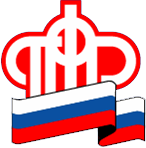 по Калининградской областиПФР: Оперативно получить информацию поможет кодовое словоКалининград, 21 июля. Отделение ПФР по Калининградской области рекомендуется гражданам выбирать дистанционную форму обращения, используя личный кабинет или телефонную связь. Теперь информацию о размере пенсии, продолжительности стажа, сведения о заработке, из которого рассчитан размер пенсии, дате доставке пенсий и многое другое, можно получить по телефону по кодовому слову (секретному коду).Напоминаем, что согласно ФЗ №152 от 27.07.2006 г. «О персональных данных» предоставлять информацию, которая относится к персональным данным гражданина, без подтверждения его личности, запрещено. На сайте Пенсионного фонда России в Личном кабинете есть возможность указать кодовое слово, которое будет являться подтверждением личности гражданина при телефонном обращении. Эта функция разработана для удобства граждан и позволяет максимально оперативно решать возникшие вопросы дистанционно.Специалисты Отделения ПФР по Калининградской области несут ответственность за сохранность и неразглашение данного кодового слова в соответствии с законодательством Российской Федерации.Телефоны горячих линий в ОПФР по Калининградской области:  +7(4012) 60 51 61 или +7(4012) 99 83 22.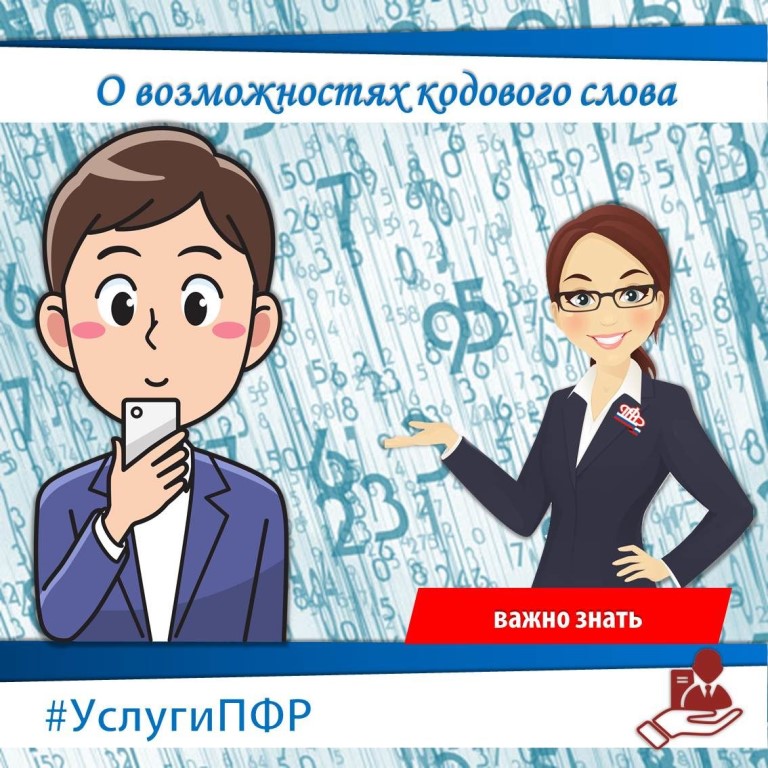 